РЕШЕНИЕПОМШУÖМ«23» ноября 2023 года			                                             № 3-19/108    пгт. Путеец, г. Печора,     Республика КомиО внесении изменений в решение Совета городского поселения «Путеец» от 03.03.2022 № 3-8/28 «О приватизации имущества, находящегося в собственности муниципального образования городского поселения «Путеец»Руководствуясь Федеральным законом от 06.10.2003 № 131-ФЗ «Об общих принципах организации местного самоуправления в Российской Федерации», Федеральным законом от 21.12.2001г. № 178-ФЗ «О приватизации государственного и муниципального имущества», Указом Главы Республики Коми от 23.09.2022 № 111 «О системе и структуре органов исполнительной власти Республики Коми», Уставом муниципального образования городского поселения «Путеец», Совет городского поселения «Путеец» решил:1. Внести в решение Совета городского поселения «Путеец» от 03.03.2022 № 3-8/28 «О приватизации имущества, находящегося в собственности муниципального образования городского поселения «Путеец» (далее – Решение) следующее изменение:1.1. абзац четвертый пункта 2 Решения изложить в следующей редакции: «- информация о результатах приватизации муниципального имущества за прошедший год представляется в Комитет Республики Коми имущественных и земельных отношений ежегодно по их письменному запросу в установленные ими сроки;».2. Обнародовать настоящее решение путем размещения на официальном сайте муниципального образования городского поселения «Путеец» (https://puteec-r11.gosweb.gosuslugi.ru).3. Настоящее решение вступает в силу со дня его официального обнародования.Глава городского поселения «Путеец»-председатель Совета поселения	                                 И.И. ЛобовиковаСОВЕТ ГОРОДСКОГО ПОСЕЛЕНИЯ «ПУТЕЕЦ»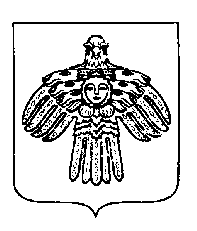 «ПУТЕЕЦ» КАР ОВМÖДЧÖМИНСА СÖВЕТ